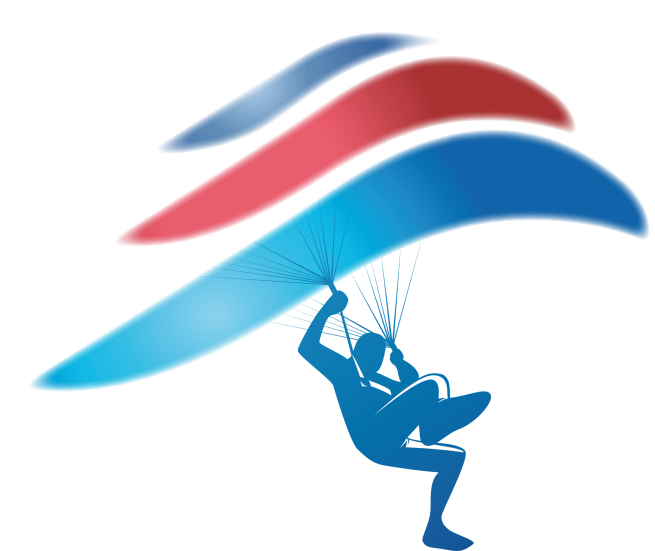 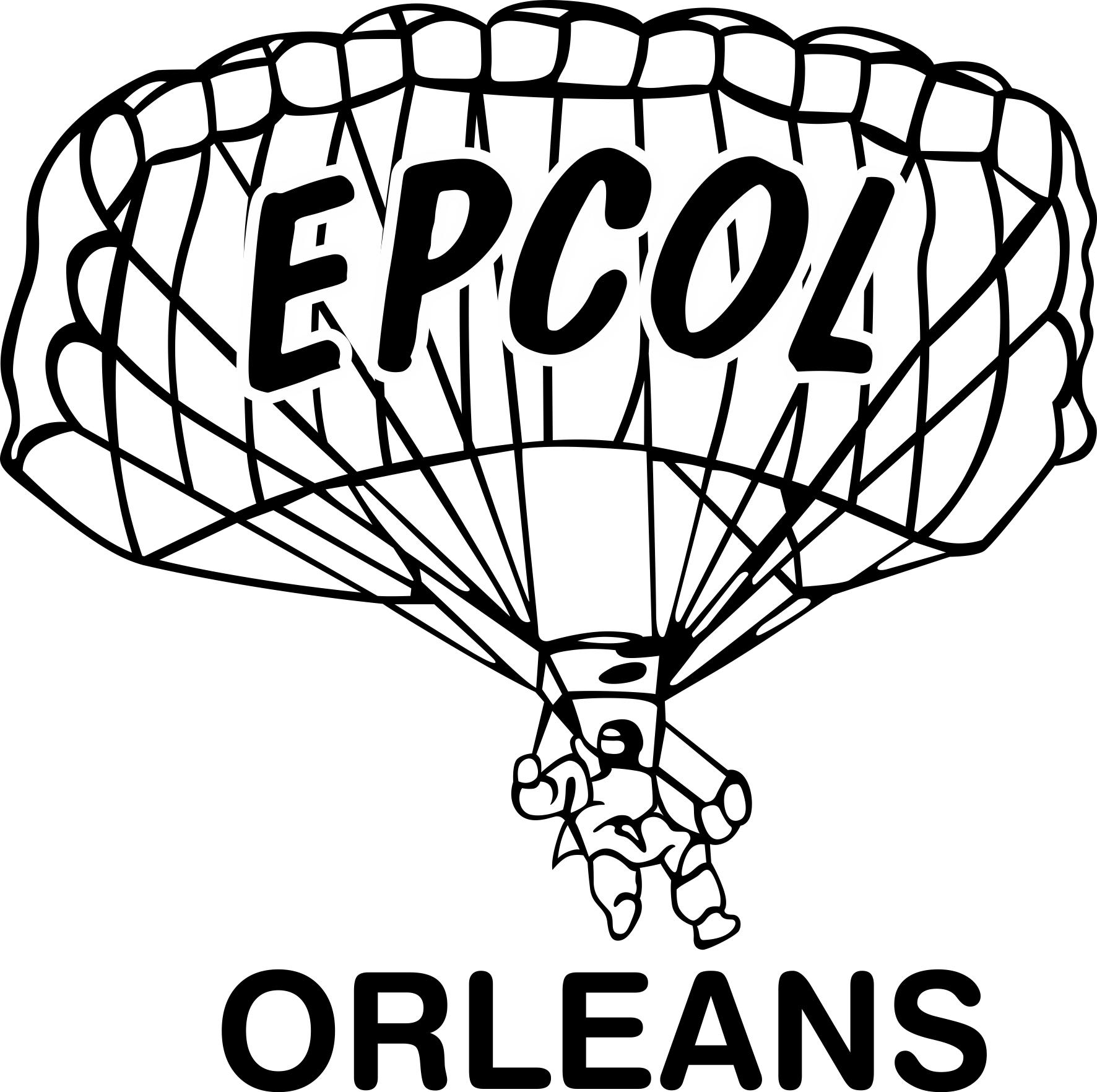 3rd International open Canopy Piloting competitionSaint Denis de l’Hôtel, Orléans3rd – 6th September 2020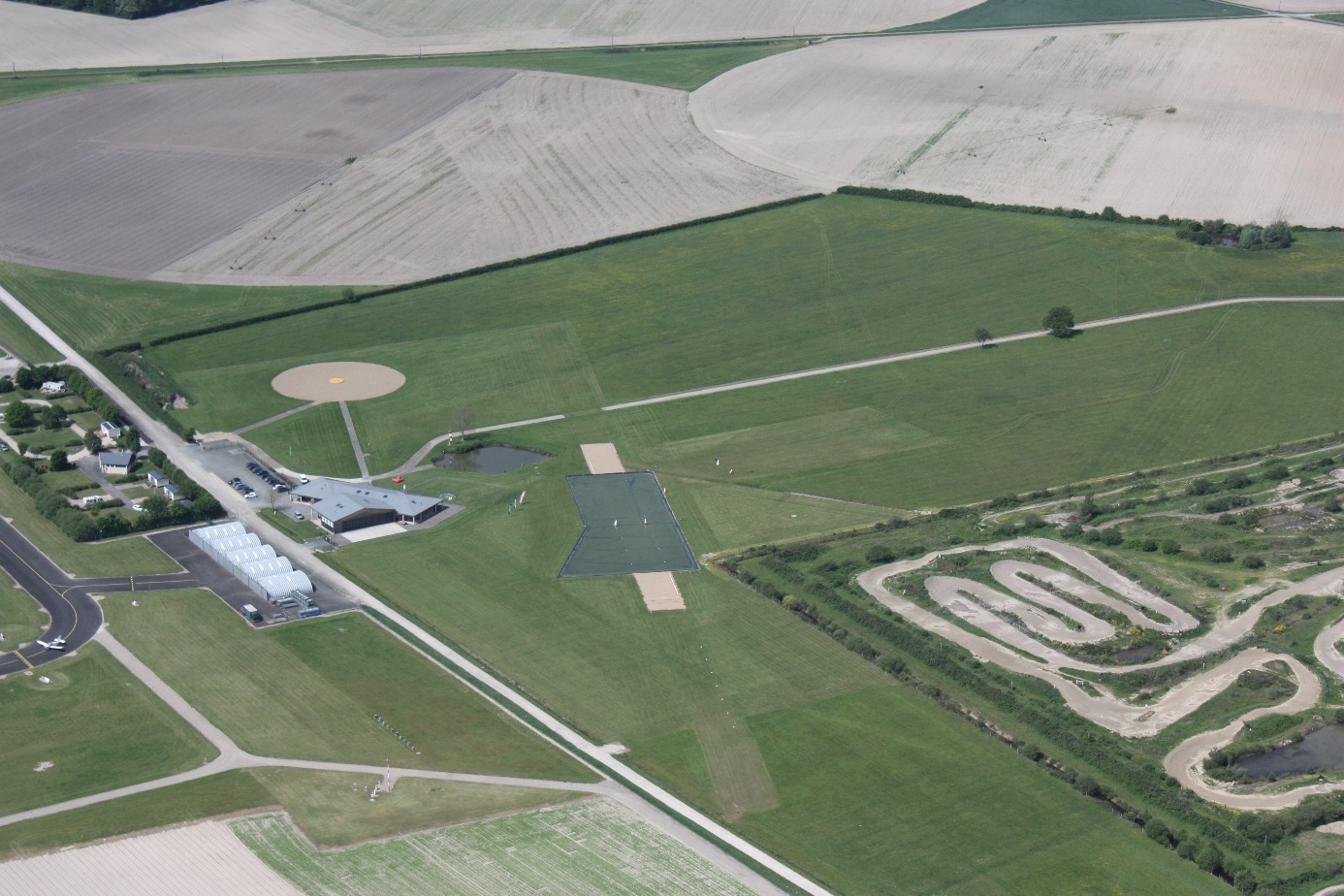 Organized by “Ecole de Parachutisme du Centre Orléans Loiret” France.Under the authority of the French Parachuting FederationVENUE:Loiret Airport - 45550 Saint-Denis de l'Hôtel N47°54'9'' E2°10'10''  https://goo.gl/maps/bunjzWYFEXT2EQUIPMENT:Personal Requirements: For personal requirements including FAI Sporting License (see Sporting Code, Section 5, § 1.2)An AAD and a helmet is mandatory (French legislation)The airworthiness of parachuting equipment used is the responsibility of the competitor and registration will be taken as a declaration by the Delegation and competitor that the parachuting equipment to be used is certified as being airworthy by competent authorities (see FAI Sporting Code, Section 5, 5.1.1 [1]).AIMS:To promote safety and exchange experience, knowledge and information between participants.To establish international relationships among parachutists.To promote Canopy Piloting.SCHEDULE:The skydiving center will be open from August 31 to allow competitors to train on the swoop pond.Thusday 3th September 14H: Official training jumpFriday 4th September 8h15:  Briefing. 8h45 competition starts, jumps until sunset.20h00: Dinner on the airport. Saturday 5 th September 08h00: 1st call – Competition jumps until sunset.20h00: Dinner on the airport.Sunday 6 th September08h00: 1st call – Remaining competition jumps.14h00: End of the competition.16h00: Award ceremony.ACCOMODATION - reservation and payment in advanceLunch - dinner on site: /person: 10€Gala dinner: /person: 25€Camping and caravaning on site: contact@loiret.aeroport.fr          +33-238463333There are also Hotels and B&B around the Drop Zone (car required).RULESFAI Competition Rules (CR) for the Open event (https://www.fai.org/sites/default/files/documents/2020-isc_cp_rules.pdf)French Federation rules for the advanced (N2) event:http://www.ffp.asso.fr/wp-content/uploads/2013/02/FFP-PSV-2017-1.pdfJUDGESFAI Judges and approved national judges will be used for all events.JUDGING EQUIPMENTIn Time CP Scoring System AIRCRAFTPilatus Porter & Cessna 207 SoloyTRAINING JUMPSTraining jumps are available on the DZ.INSURANCEPersonal Health insurance and repatriation coverage are the responsibility of each participant and is highly recommended.Liability insurance coverage to third parties is required and is responsibility of each participant/parachutist.Any damage to hotel rooms etc. is the responsibility of the persons involved.Personal items and equipment are the responsibility of each participant.MEDICAL FACILITIESAdequate medical services will be provided at the drop-zone during the eventTRANSPORTATIONIt is under the responsibility of the teams.INSCRIPTION FEE50€JUMPS COSTCanopy Piloting 9 rounds – 18€/jumpPRIZE MONEY OVERALLFirst place 600 eurosSecond place 500 eurosThird Place 400 eurosFourth place 300 eurosFifth place 200 eurosREGISTRATION FORMS/REGISTRATIONContact by mail: contact@parachutisme-orleans.net Web Site: http://parachutisme-orleans.net/Facebook page: https://www.facebook.com/events/600791480073519/The Final Registration Form and necessary Documents must be submitted before August 22th.Bank account:Account name: C.E.LOIRE-CENTREIBAN: FR76  1450  5000  0108  1002  8802  328BIC: CEPAFRPP450      https://jepaieenligne.systempay.fr/epcol